lMADONAS NOVADA PAŠVALDĪBA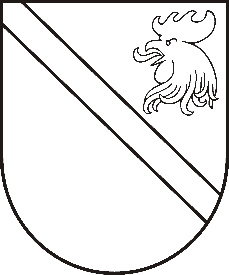 Reģ. Nr. 90000054572Saieta laukums 1, Madona, Madonas novads, LV-4801 t. 64860090, e-pasts: pasts@madona.lv ___________________________________________________________________________MADONAS NOVADA PAŠVALDĪBAS DOMESLĒMUMSMadonā2020.gada 29.oktobrī							          	      		       Nr.413									       (protokols Nr.22, 2.p.)lPar sociālo pakalpojumu organizēšanas  kārtību Madonas novada ilgstošas un īslaicīgas sociālās aprūpes un sociālās rehabilitācijas institūcijās (pansionātos)Madonas novada pašvaldības domes  Revīzijas komisijas 30.04.2020. pārbaudes  laikā Dzelzavas pansionātā doti ieteikumi visiem pašvaldības pansionātiem izstrādāt vienotus noteikumus par skaidras naudas iekasēšanas kārtību, vientuļo pansionātu iemītnieku  apbedīšanu, klientu no citām pašvaldībām ievietošanu pansionātā. Izskatot iesniegto sociālo pakalpojumu organizēšanas Madonas novada ilgstošas un īslaicīgas sociālās aprūpes un sociālās rehabilitācijas institūcijās (pansionātos) kārtības projektu, noklausījusies sniegto informāciju  par  vienotas sociālo pakalpojumu sniegšanas kārtības  noteikšanas nepieciešamību, pamatojoties uz likuma  Par pašvaldībām 15. panta  7 punktu, ņemot vērā 14.10.2020. Sociālo un veselības jautājumu komitejas atzinumu, atklāti balsojot: PAR – 14 (Artūrs Čačka, Andris Dombrovskis, Zigfrīds Gora, Antra Gotlaufa, Artūrs Grandāns, Valda Kļaviņa, Agris Lungevičs, Ivars Miķelsons, Valentīns Rakstiņš, Andris Sakne, Rihards Saulītis, Inese Strode, Gatis Teilis, Kaspars Udrass), PRET – NAV, ATTURAS – NAV, Madonas novada pašvaldības dome NOLEMJ: Apstiprināt noteikumus “Par sociālo pakalpojumu organizēšanas  kārtību Madonas novada ilgstošas un īslaicīgas sociālās aprūpes un sociālās rehabilitācijas institūcijās (pansionātos).Pielikumā: Noteikumi “Par sociālo pakalpojumu organizēšanas kārtību Madonas novada ilgstošas un īslaicīgas sociālās aprūpes un sociālās rehabilitācijas institūcijās (pansionātos)”.Domes priekšsēdētājs					         	         A.LungevičsG.Riekstiņš 64807291